36 сессия 1 созываРЕШЕНИЕот  12.12.2016                                с. Красный Мак                                  № 371«О предоставлении временной регистрации»Рассмотрев заявление Вх.№ 128 от 12.12.2016г.Тараненко Аллы Юрьевны «О предоставлении временной регистрации» КРАСНОМАКСКИЙ СЕЛЬСКИЙ СОВЕТ РЕШИЛ: 	Предоставить Тараненко Алле Юрьевне временную регистрацию на территории Красномакского сельского поселения по ул. Парниковая, 2-а общежитие, с. Холмовка, Бахчисарайского района, Республики Крым, сроком на один год.ПредседательКрасномакского сельского совета                                 А.В. Клименко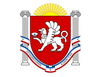 РЕСПУБЛІКА КРИМ
БАХЧИСАРАЙСЬКИЙ РАЙОН
КРАСНОМАКСЬКА 
 СІЛЬСЬКАРАДАРЕСПУБЛИКА КРЫМ 
БАХЧИСАРАЙСКИЙ РАЙОН КРАСНОМАКСКИЙ  
СЕЛЬСКИЙ СОВЕТРЕСПУБЛИКА КРЫМ 
БАХЧИСАРАЙСКИЙ РАЙОН КРАСНОМАКСКИЙ  
СЕЛЬСКИЙ СОВЕТКЪЫРЫМ ДЖУМХУРИЕТ БАГЪЧАСАРАЙ БОЛЮГИНИН КРАСНЫЙ МАК 
КОЙ  КЪАСАБАСЫКЪЫРЫМ ДЖУМХУРИЕТ БАГЪЧАСАРАЙ БОЛЮГИНИН КРАСНЫЙ МАК 
КОЙ  КЪАСАБАСЫ